     Ztratil se Rasa: kříženec, pesvelikost: cca 40cm v kohoutkubarva: zrzavý dlouhosrstýSlyší na jméno Ripit. Na obojku má známku Libštátu.mob: 607 733 712, 728 739 286 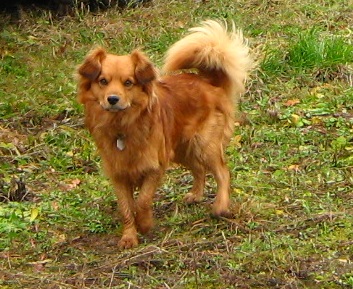 